Application Form ”Community Mask”Testing Scope SNR 30000:2021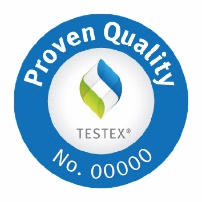  CWA 17553:2020ClientFull addressContact personSample information / details of the submitted articleExternal materialPlease name all materials used and purchased products including the product description and name and address of the manufacturer.InsertOther components (sewing threads, accessories etc.)Attach manufacturer's information including instructions for use (mandatory):Each dispensing unit (retail pack, multiple pack or single pack) must be accompanied by instructions for use, washing and disposal in the local language(s).The raw material labels, the labelling according to the Textile Labelling Regulation and the contact details (name, address, possibly website) of the retailer and/or manufacturer must also be stated here. The use of graphic elements such as pictograms in the instructions are preferred. Attention must be drawn to the risks involved in handling masks, e.g. of small childrenThe manufacturer should provide a simple method for checking the number of washing cycles (e.g. knots in the belts, waterproof marking, etc.).Basic testing for harmful substancesBasic testing required based on factsheet for pH-value, formaldehyde and cleavable cancerogenic
arylamines.If available, please enclose test reports from accredited third parties (not older than 6 months) or a valid STANDARD 100 by OEKO-TEX® certificate for the community mask. Test report(s)	 STANDARD 100 by OEKO-TEX® certificate (community mask)General Terms and Conditions of TESTEX AG at:
https://www.testex.com/en/datenschutz/I hereby confirm that the application form and the enclosed documents have been completed truthfully and I agree to the General Terms and Conditions of TESTEX AG.Company:Street / no:Postal Code:City:CountryFirst name:Last name:Phone:E-Mail:Website:Product description:Article number:Colour(s):Washing temperature:Number of washing cycles:The minimum requirements for air permeability, particle filtration efficiency and splash resistance must be maintained over the number of wash cycles.Drying: in °CArticle description / name:Material composition:Colour (s) & colour number (s)Supplier / manufacturer:Contact:Adress:Article description / name:Material composition:Colour (s) & colour number (s)Supplier / manufacturer:Contact:Address:Article description / name:Material composition:Colour (s) & colour number (s)Supplier / manufacturer:Contact:Address:City:Date:Signature: